Name:________________________________________________________Date:__________________Block:______IB MATH SL:  Vectors day 2Section 1 – Vector Subtraction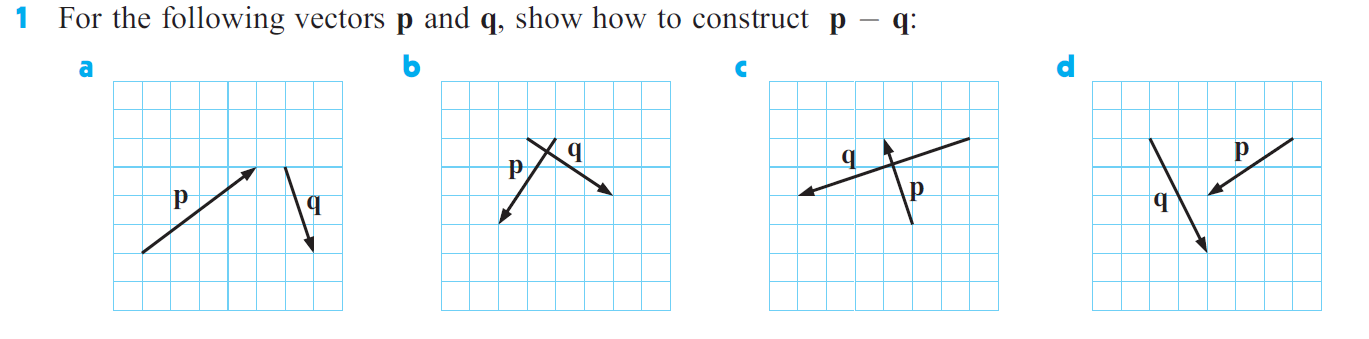 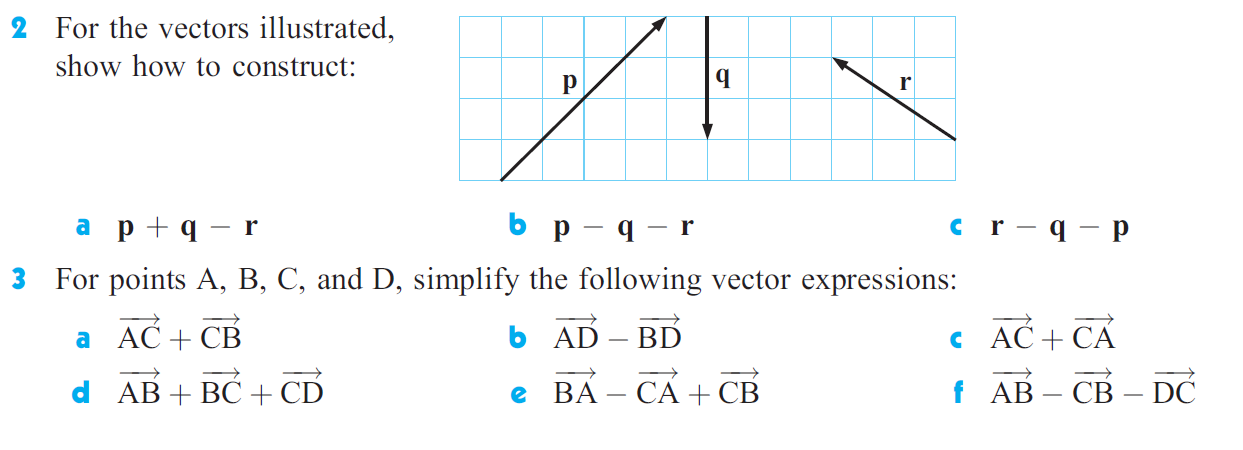 Section 2 – Vector Equations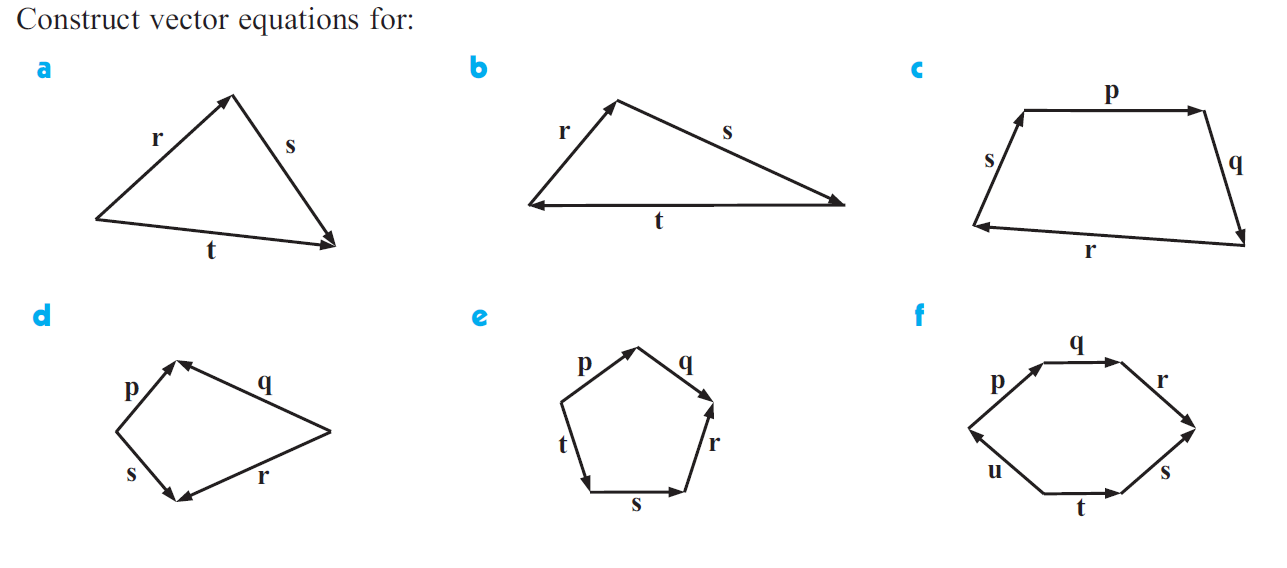 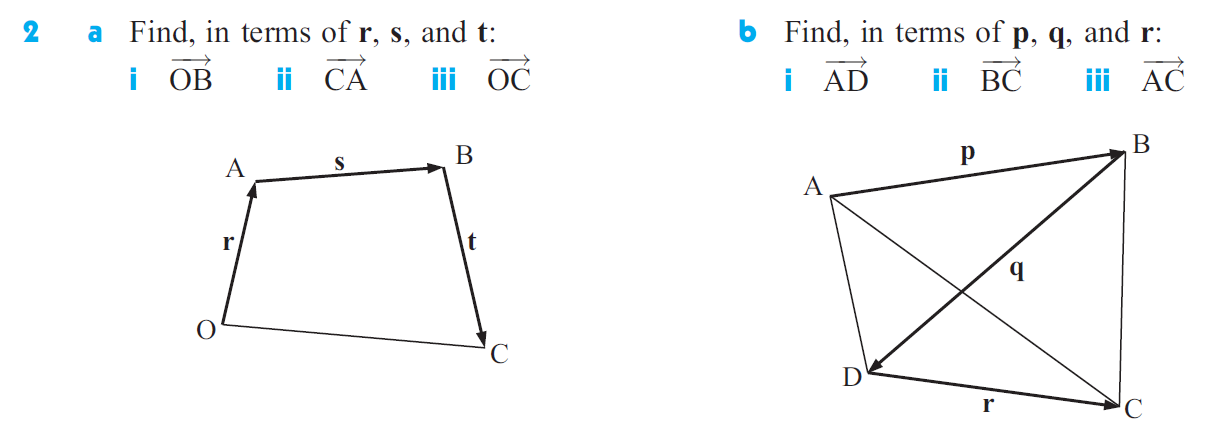 Section 3 – Scalar Multiplication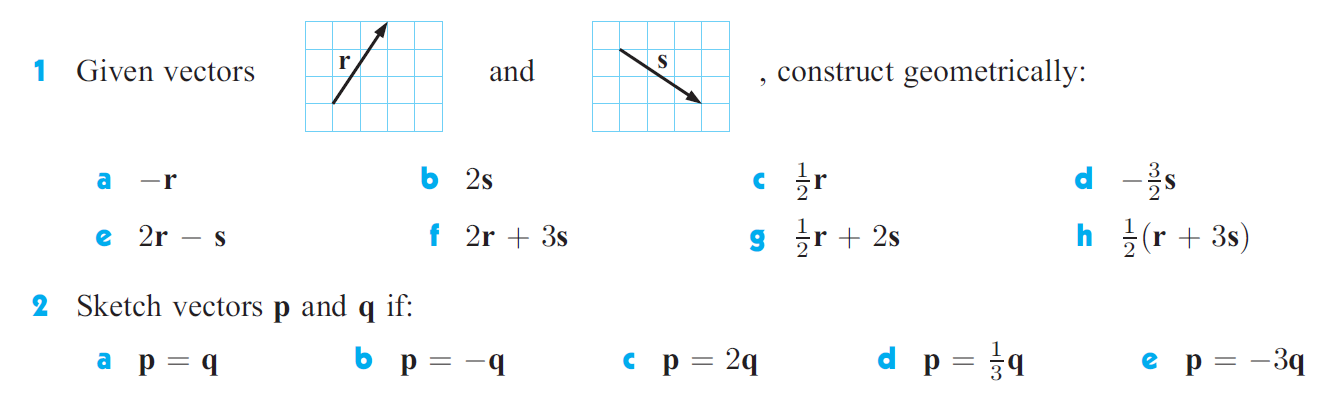 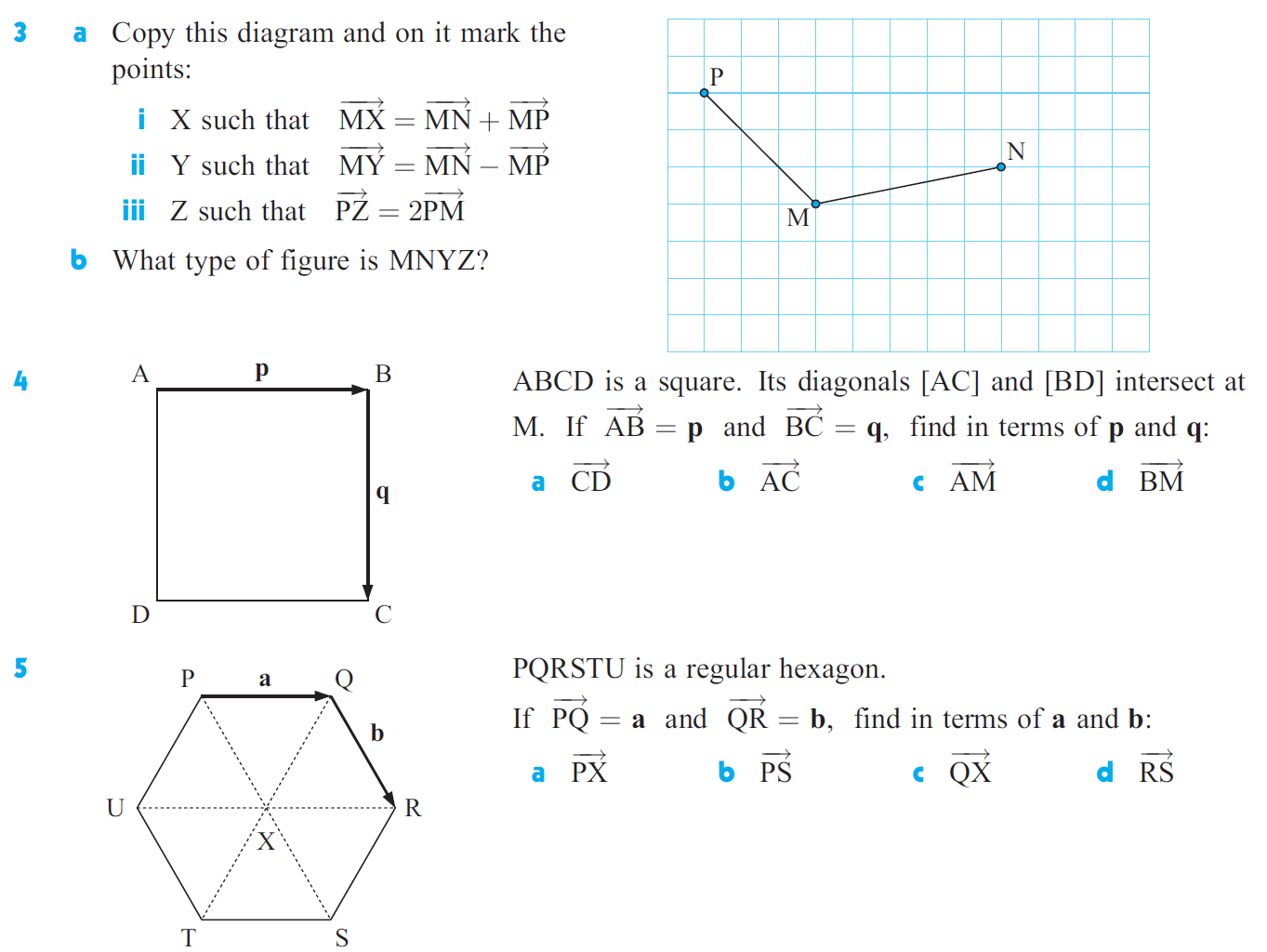 Section 4 – Unit Vectors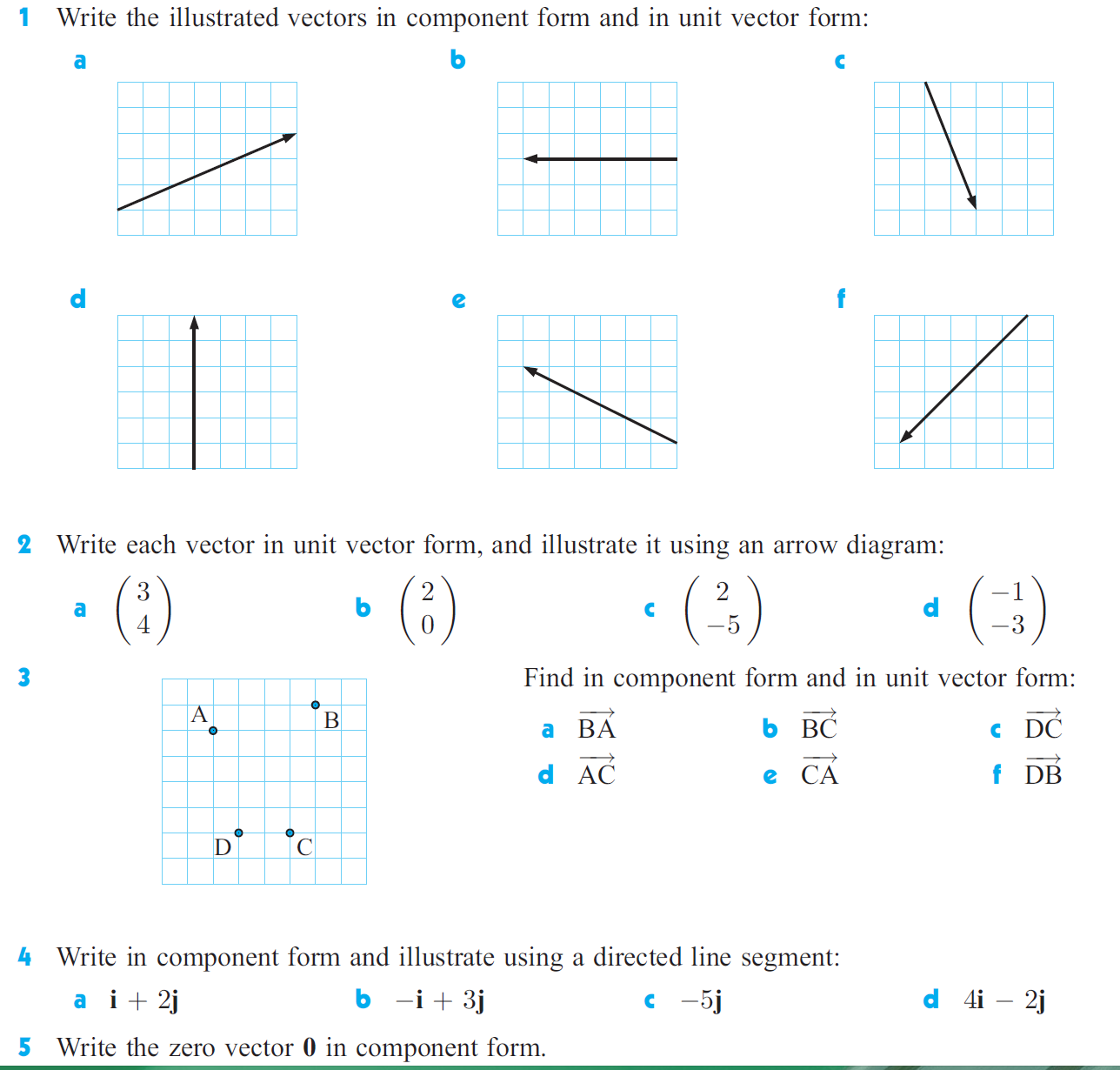 Section 5 – Magnitude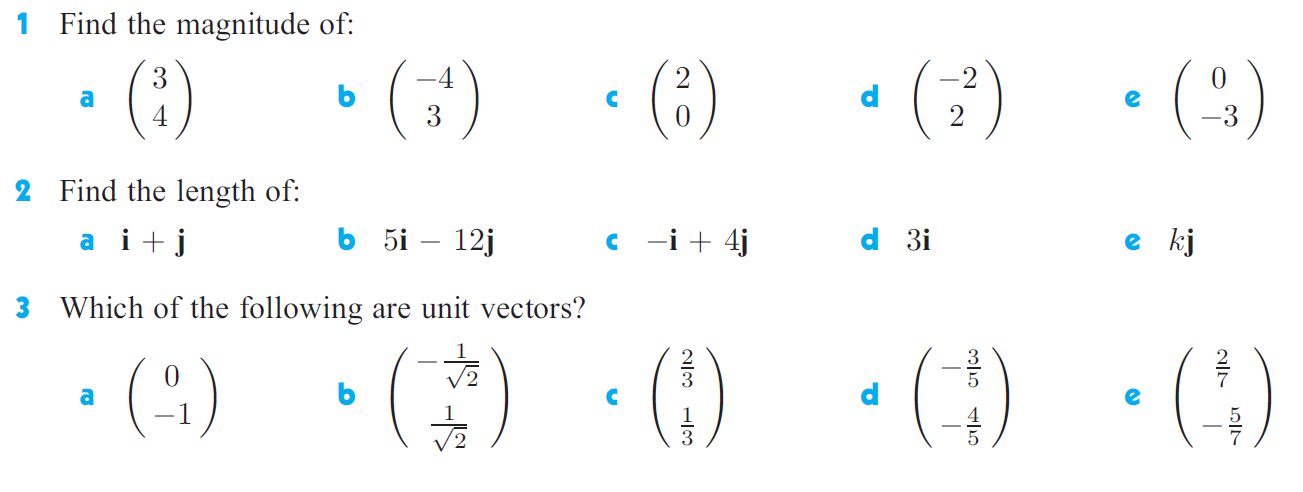 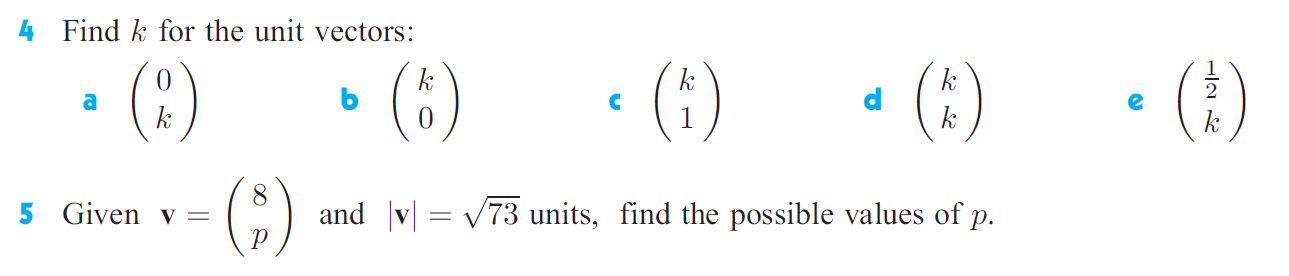 